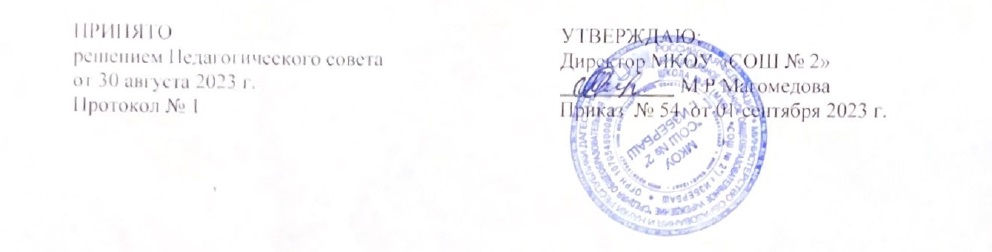 Положение об использовании сети Интернет в школе1. Общие положения 1.1. Использование сети Интернет в школе направлено на решение задач учебно-воспитательного процесса. 1.2. Настоящее Положение регулируют условия и порядок использования сети Интернет в МКОУ СОШ №2.1.3. Настоящее Положение имеют статус локального нормативного акта МКОУ СОШ №2.2. Организация использования сети Интернет в МКОУ СОШ №2.2.1. Вопросы использования возможностей сети Интернет в учебно-образовательном процессе рассматриваются на педагогическом совете школы. Положение вводится в действие приказом директора школы. 2.2. Положение об использовании сети Интернет разрабатывается педагогическим советом на основе примерного регламента самостоятельно, либо с привлечением внешних экспертов, в качестве которых могут выступать: — преподаватели других образовательных учреждений, имеющие опыт использования Интернета в образовательном процессе; — специалисты в области информационных технологий; — представители органов управления образованием; — родители обучающихся. 2.3. При разработке Положения об использовании сети Интернет педагогический совет руководствуется: — законодательством Российской Федерации; — опытом целесообразной и эффективной организации учебного процесса с использованием информационных технологий и возможностей Интернета; — интересами обучающихся; — целями образовательного процесса; — рекомендациями профильных органов и организаций в сфере классификации ресурсов Сети. 2.4. Директор школы отвечает за обеспечение эффективного и безопасного доступа к сети Интернет в МКОУ СОШ №2, а также за выполнение установленных правил. Для обеспечения доступа участников образовательного процесса к сети Интернет в соответствии с установленным в школе Положением директор назначает своим приказом ответственного за организацию работы с Интернетом и ограничение доступа. 2.5. Методический совет школы: — принимает решение о разрешении/блокировании доступа к определенным ресурсам и (или) категориям ресурсов сети Интернет; — определяет характер и объем информации, публикуемой на интернет-ресурсах школы; — дает руководителю школы рекомендации о назначении и освобождении от исполнения своих функций лиц, ответственных за обеспечение доступа к ресурсам сети Интернет и контроль безопасности работы в Сети; 2.6. Во время уроков и других занятий в рамках учебного плана контроль использования обучающимися сети Интернет осуществляет преподаватель, ведущий занятие. При этом преподаватель: — наблюдает за использованием компьютера и сети Интернет обучающимися; — принимает меры по пресечению обращений к ресурсам, не имеющим отношения к образовательному процессу. 2.7. Во время свободного доступа обучающихся к сети Интернет вне учебных занятий, контроль использования ресурсов Интернета осуществляют работники школы, определенные приказом его руководителя. Работник в МКОУ СОШ №2:— наблюдает за использованием компьютера и сети Интернет обучающимися; — принимает меры по пресечению по пресечению обращений к ресурсам, не имеющих отношения к образовательному процессу; — сообщает классному руководителю о преднамеренных попытках обучающегося осуществить обращение к ресурсам, не имеющим отношения к образовательному процессу. 2.8. При использовании сети Интернет в школе обучающимся предоставляется доступ только к тем ресурсам, содержание которых не противоречит законодательству Российской Федерации и которые имеют прямое отношения к образовательному процессу. Проверка выполнения такого требования осуществляется с помощью специальных технических средств и программного обеспечения контентной фильтрации, установленного в школе или предоставленного оператором услуг связи. 2.9. Пользователи сети Интернет в школе должны учитывать, что технические средства и программное обеспечение не могут обеспечить полную фильтрацию ресурсов сети Интернет вследствие частого обновления ресурсов. В связи с этим существует вероятность обнаружения обучающимися ресурсов, не имеющих отношения к образовательному процессу и содержание которых противоречит законодательству Российской Федерации. Участникам использования сети Интернет в школе следует осознавать, что школа не несет ответственности за случайный доступ к подобной информации, размещенной не на интернет-ресурсах школы. 2.10. Отнесение определенных ресурсов и (или) категорий ресурсов в соответствующие группы, доступ к которым регулируется техническим средствами и программным обеспечением контентной фильтрации, в соответствии с принятыми в школе Положением обеспечивается работником школы, назначенным его руководителем. 2.11. Принципы размещения информации на интернет-ресурсах школы призваны обеспечивать: — соблюдение действующего законодательства Российской Федерации, интересов и прав граждан; — защиту персональных данных обучающихся, преподавателей и сотрудников; — достоверность и корректность информации. 2.12. Персональные данные обучающихся (включая фамилию и имя, класс/год обучения, возраст, фотографию, данные о месте жительства, телефонах и пр., иные сведения личного характера) могут размещаться на интернет-ресурсах, создаваемых школой, только с письменного согласия родителей или иных законных представителей обучающихся. Персональные данные преподавателей и сотрудников школы размещаются на его интернет-ресурсах только с письменного согласия лица, чьи персональные данные размещаются. 2.13. В информационных сообщениях о мероприятиях, размещенных на сайте в МКОУ СОШ №2 без уведомления и получения согласия упомянутых лиц или их законных представителей, могут быть указаны лишь фамилия и имя обучающегося либо фамилия, имя и отчество преподавателя, сотрудника или родителя. 2.14. При получении согласия на размещение персональных данных представитель школы обязан разъяснить возможные риски и последствия их опубликования. Школа не несет ответственности за такие последствия, если предварительно было получено письменное согласие лица (его законного представителя) на опубликование персональных данных. 3. Использование сети Интернет в МКОУ СОШ №2.3.1. Использование сети Интернет в МКОУ СОШ №2 осуществляется, как правило, в целях образовательного процесса. 3.2. По разрешению лица, ответственного за организацию в школе работы сети Интернет и ограничение доступа, преподаватели, сотрудники и обучающиеся вправе: — размещать собственную информацию в сети Интернет на интернет-ресурсах школы; — иметь учетную запись электронной почты на интернет-ресурсах школы. 3.3. Обучающемуся запрещается: — обращаться к ресурсам, содержание и тематика которых не допустимы для несовершеннолетних и/или нарушают законодательство Российской Федерации (пропаганда насилия, терроризма, политического или религиозного экстремизма, национальной, расовой и т.п. розни, иные ресурсы схожей направленности); — осуществлять любые сделки через Интернет; — осуществлять загрузки файлов на компьютер школы без специального разрешения; — распространять оскорбительную, не соответствующую действительности, порочащую других лиц информацию, угрозы. 3.4. При случайном обнаружении ресурса, содержание которого не имеет отношения к образовательному процессу, обучающийся обязан незамедлительно сообщить об этом преподавателю, проводящему занятие. Преподаватель обязан зафиксировать доменный адрес ресурса и время его обнаружения и сообщить об этом лицу, ответственному за работу локальной сети и ограничение доступа к информационным ресурсам. Ответственный обязан: — принять информацию от преподавателя; — направить информацию о некатегоризированном ресурсе оператору технических средств и программного обеспечения технического ограничения доступа к информации (в течение суток); — в случае явного нарушения обнаруженным ресурсом законодательства Российской Федерации сообщить о нем по специальной «горячей линии» для принятия мер в соответствии с законодательством Российской Федерации (в течение суток). Передаваемая информация должна содержать: — доменный адрес ресурса; — сообщение о тематике ресурса, предположения о нарушении ресурсом законодательства Российской Федерации либо его несовместимости с задачами образовательного процесса; — дату и время обнаружения; — информацию об установленных в школе технических средствах технического ограничения доступа к информации.  Приложения к Положению:Должностная инструкция ответственного за работу "точки доступа к Интернету" в МКОУ СОШ №2;Инструкция для сотрудников в МКОУ СОШ №2 о порядке действий при осуществлении контроля использования обучающимися сети Интернет;Регламент по работе учителей и обучающихся в МКОУ СОШ №2 в сети Интернет;Регламент работы сотрудников в МКОУ СОШ №2 с электронной почтой;Памятка по использованию ресурсов сети Интернет.к Положению об использовании сети Интернет школеПамяткапо использованию ресурсов сети ИнтернетПользователь обязан выполнять все требования учителя информатики. В начале работы пользователь обязан зарегистрироваться в системе, т.е. ввести свое имя регистрации и пароль. После окончания работы необходимо завершить свой сеанс работы, вызвав в меню «Пуск» команду «Завершение сеанса <имя>» либо в меню «Пуск» команду «Завершение работы» и «Войти в систему под другим именем». За одним рабочим местом должно находиться не более одного пользователя. Запрещается работать под чужим регистрационным именем, сообщать кому-либо свой пароль, одновременно входить в систему более чем с одной рабочей станции. Каждый пользователь при наличии технической возможности может иметь персональный каталог, предназначенный для хранения личных файлов. Аналогично может быть предоставлена возможность работы с почтовым ящиком. При возникновении проблем необходимо обратиться к дежурному администратору. Пользователю разрешается переписывать полученную информацию на личные накопители информации, которые предварительно проверяются на наличие вирусов. Разрешается использовать оборудование классов только для работы с информационными ресурсами и электронной почтой и только в образовательных целях или для осуществления научных изысканий, выполнения проектов. Любое использование оборудования в коммерческих целях запрещено. Запрещена передача внешним пользователям информации, представляющую коммерческую или государственную тайну, распространять информацию, порочащую честь и достоинство граждан. Правовые отношения регулируются Законом «Об информации, информатизации и защите информации», Законом «О государственной тайне», Законом «Об авторском праве и смежных правах», статьями Конституции об охране личной тайне, статьями Гражданского кодекса и статьями Уголовного кодекса о преступлениях в сфере компьютерной информации. Запрещается работать с объемными ресурсами (video, audio, chat, игры) без согласования с учителем информатики. Запрещается доступ к сайтам, содержащим информацию сомнительного содержания и противоречащую общепринятой этике. Пользователю запрещено вносить какие-либо изменения в программное обеспечение, установленное как на рабочей станции, так и на серверах, а также производить запись на жесткий диск рабочей станции. Запрещается перегружать компьютер без согласования с учителем информатики. Пользователь обязан сохранять оборудование в целости и сохранности. При нанесении любого ущерба (порча имущества, вывод оборудования из рабочего состояния) пользователь несет материальную ответственность. При возникновении технических проблем пользователь обязан поставить в известность учителя информатики.